«VD CASTER»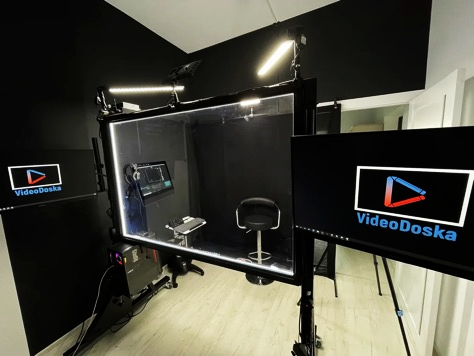 «VD CASTER»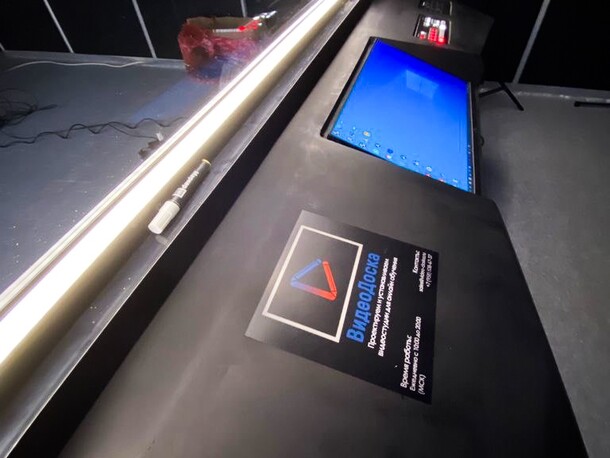 Площадь*Площадь*10 м²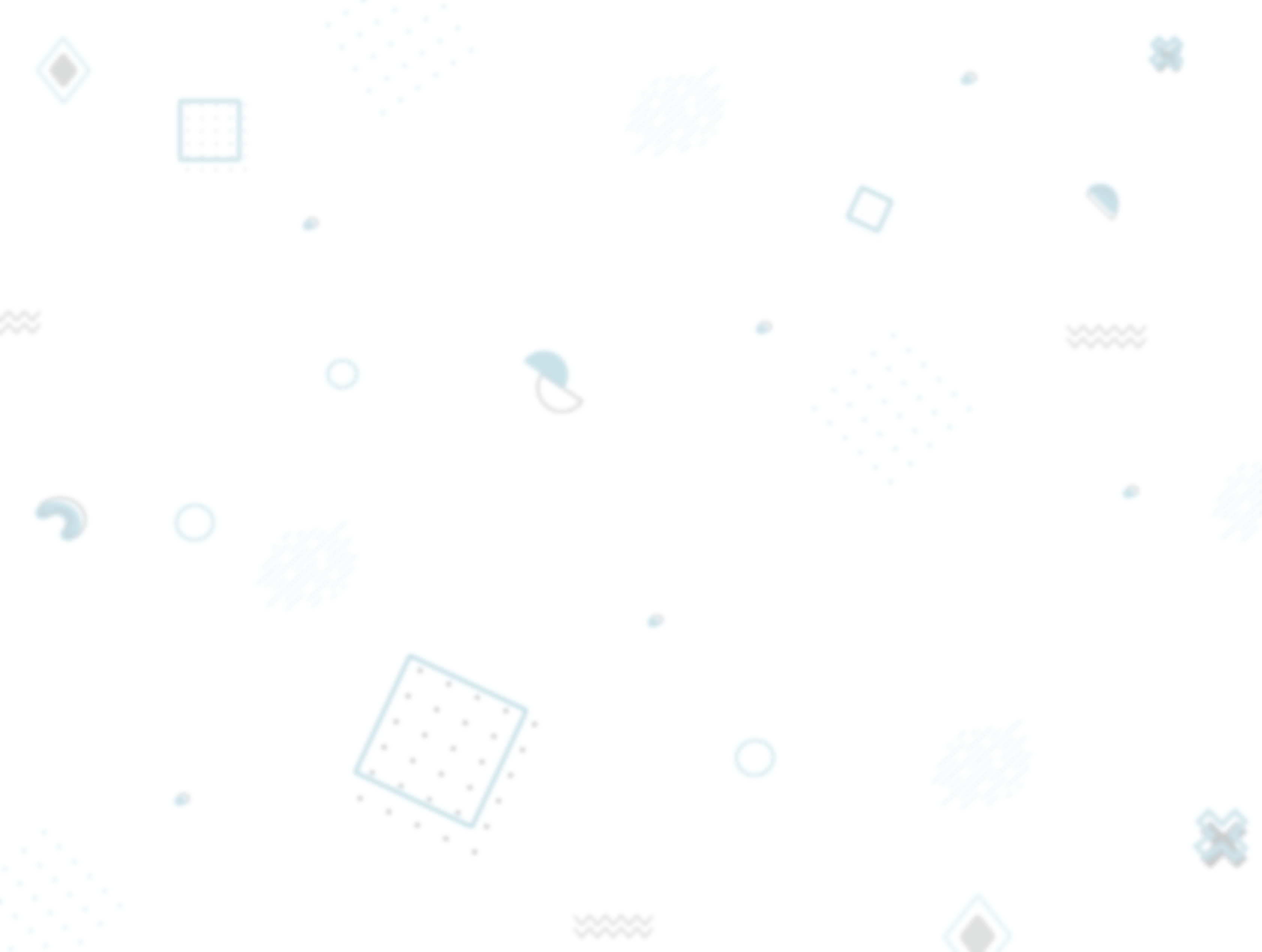 10 м²10 м²10 м²Прозрачная доска с подсветкой спикераПрозрачная доска с подсветкой спикера79 дюйм79 дюйм——Видеооборудование с дистанционным управлениемВидеооборудование с дистанционным управлениемОднокамерная система
PTZ Full HDОднокамерная система
PTZ Full HDОднокамерная система
PTZ Full HDОднокамерная система
PTZ Full HDVD CASTER VD CASTER VD CASTERПК-VD5
6 ядер до 3.9GHz
16 гб ОЗУ
SSD 256 гб
HDD 2 тб
На базе WindowsСенсорный 23.8’’VD CASTERПК-VD5
6 ядер до 3.9GHz
16 гб ОЗУ
SSD 256 гб
HDD 2 тб
На базе WindowsСенсорный 23.8’’VD CASTERПК-VD5
6 ядер до 3.9GHz
16 гб ОЗУ
SSD 256 гб
HDD 2 тб
На базе WindowsСенсорный 23.8’’VD CASTERПК-VD5
6 ядер до 3.9GHz
16 гб ОЗУ
SSD 256 гб
HDD 2 тб
На базе WindowsСенсорный 23.8’’Мониторы спикераМониторы спикера27 дюймов — 2 шт.27 дюймов — 2 шт.——Комплект освещенияКомплект освещения4 независимых регулируемых светильника4 независимых регулируемых светильника4 независимых регулируемых светильника4 независимых регулируемых светильникаМикрофоныМикрофоныПетличный микрофонПетличный микрофонПетличный микрофонПетличный микрофонПрограммное обеспечениеПрограммное обеспечениеПериферийные устройства вводаПериферийные устройства вводаШтативШтатив3d макет помещения со студией, перед установкой3d макет помещения со студией, перед установкойПрезентер (пульт)Презентер (пульт)——Пылесос для доски KarcherПылесос для доски Karcher——Клавиатура с программируемыми клавишами, для удаленного управленияКлавиатура с программируемыми клавишами, для удаленного управленияФонФон2 черных тканевых2 черных тканевых2 черных тканевых2 черных тканевыхМаркерыМаркеры1 упаковка1 упаковка——ТехподдержкаТехподдержка6 месяцев6 месяцев6 месяцев6 месяцевСтоимостьСтоимостьОт   2 090  000 рублейОт   2 090  000 рублей От   1 947 000 рублей От   1 947 000 рублейСенсорное управление Сенсорное управление 350 000 рублей лицензия на 1 год  Продление на следующий год 57 000 рублей 500 000 рублей – лицензия на 5 лет750 000 рублей – бессрочная лицензия350 000 рублей лицензия на 1 год  Продление на следующий год 57 000 рублей 500 000 рублей – лицензия на 5 лет750 000 рублей – бессрочная лицензия350 000 рублей лицензия на 1 год  Продление на следующий год 57 000 рублей 500 000 рублей – лицензия на 5 лет750 000 рублей – бессрочная лицензия350 000 рублей лицензия на 1 год  Продление на следующий год 57 000 рублей 500 000 рублей – лицензия на 5 лет750 000 рублей – бессрочная лицензияДополнительные услуги, которые могут быть включены в   стоимость( согласовывается по факту заключения договора) : Дополнительные услуги, которые могут быть включены в   стоимость( согласовывается по факту заключения договора) : Дополнительные услуги, которые могут быть включены в   стоимость( согласовывается по факту заключения договора) : Дополнительные услуги, которые могут быть включены в   стоимость( согласовывается по факту заключения договора) : Дополнительные услуги, которые могут быть включены в   стоимость( согласовывается по факту заключения договора) : Дополнительные услуги, которые могут быть включены в   стоимость( согласовывается по факту заключения договора) : Транспортная доставка Транспортная доставка Транспортная доставка Транспортная доставка Транспортная доставка Транспортная доставка Сборка оборудования (выезд нашего сотрудника на место установки)Сборка оборудования (выезд нашего сотрудника на место установки)Сборка оборудования (выезд нашего сотрудника на место установки)Сборка оборудования (выезд нашего сотрудника на место установки)Сборка оборудования (выезд нашего сотрудника на место установки)Сборка оборудования (выезд нашего сотрудника на место установки)Настройка оборудования и установка ПО нашим техническим специалистомНастройка оборудования и установка ПО нашим техническим специалистомНастройка оборудования и установка ПО нашим техническим специалистомНастройка оборудования и установка ПО нашим техническим специалистомНастройка оборудования и установка ПО нашим техническим специалистомНастройка оборудования и установка ПО нашим техническим специалистомОбучение работе с системой (В удобные для Вас дату и время, по окончанию работ по установке)Обучение работе с системой (В удобные для Вас дату и время, по окончанию работ по установке)Обучение работе с системой (В удобные для Вас дату и время, по окончанию работ по установке)Обучение работе с системой (В удобные для Вас дату и время, по окончанию работ по установке)Обучение работе с системой (В удобные для Вас дату и время, по окончанию работ по установке)Обучение работе с системой (В удобные для Вас дату и время, по окончанию работ по установке)Консультации по съемкам видеоКонсультации по съемкам видеоКонсультации по съемкам видеоКонсультации по съемкам видеоКонсультации по съемкам видеоКонсультации по съемкам видеоДополнительные услуги, не включенные в стоимость:Дополнительные услуги, не включенные в стоимость:Дополнительные услуги, не включенные в стоимость:Дополнительные услуги, не включенные в стоимость:Дополнительные услуги, не включенные в стоимость:Дополнительные услуги, не включенные в стоимость:Все виды строительных работ для установки видеостудииСтроительные работы в помещении для установки видео студии.
Монтаж свето- и шумо-изоляции всего помещения.Ковровое покрытия полов.Черные шторы (BlackOut).Специализированные металлические шумоизоляционные двериСтроительные работы в помещении для установки видео студии.
Монтаж свето- и шумо-изоляции всего помещения.Ковровое покрытия полов.Черные шторы (BlackOut).Специализированные металлические шумоизоляционные двериТочный расчет производится индивидуально под каждого клиента.Средний чек - 17 000р за 1м² с материаламиКомплектация студии зоной отдыха и ожиданияДокупка мебели подходящего дизайна, комплектация дополнительными аксессуарами и зеркалом в полный ростДокупка мебели подходящего дизайна, комплектация дополнительными аксессуарами и зеркалом в полный ростКаждый случай индивидуален, подробнее по этой услуге можно узнать у нашего менеджераИндивидуальная студияЗа основу берем одну из представленных студий и дополняем её необходимым оборудованием под Ваши задачиЗа основу берем одну из представленных студий и дополняем её необходимым оборудованием под Ваши задачиКаждый случай индивидуален, подробнее по этой услуге можно узнать у нашего менеджераРасширенное ПО VideoDoska SOFTПо запросуПо запросуГибкая система интеграции. Стоимость — от 100 000 рублей.итоговая сумма по стоимости видеостудии зависит от региона, размера предоплаты, курса доллара и др.Данная информация не является офертойитоговая сумма по стоимости видеостудии зависит от региона, размера предоплаты, курса доллара и др.Данная информация не является офертойитоговая сумма по стоимости видеостудии зависит от региона, размера предоплаты, курса доллара и др.Данная информация не является офертойитоговая сумма по стоимости видеостудии зависит от региона, размера предоплаты, курса доллара и др.Данная информация не является офертойитоговая сумма по стоимости видеостудии зависит от региона, размера предоплаты, курса доллара и др.Данная информация не является офертой